POSTCARD to politicians in EMAIL FORMAT  You can email a postcard to politicians – just choose the picture you prefer, and copy text below – or your own words of course Find your local federal MP here    See contact details for MPs and Senators  here.  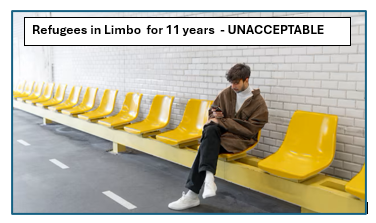 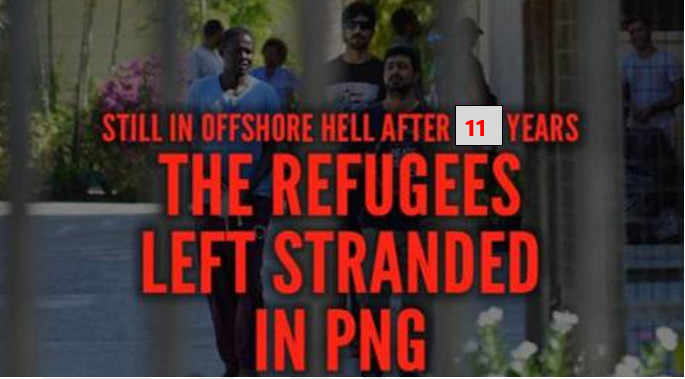 Dear 11 Years of Trauma = 11 Years Too Long  - ENOUGH IS ENOUGH Remove the ban on resettlement in Australia: permanent visas NOWEvacuate refugees abandoned in PNG Refugees off NauruEnd the secrecy about Australia’s cruel offshore detentionEnd offshore processing(add additional comment if you wish) (your name) (your address)   